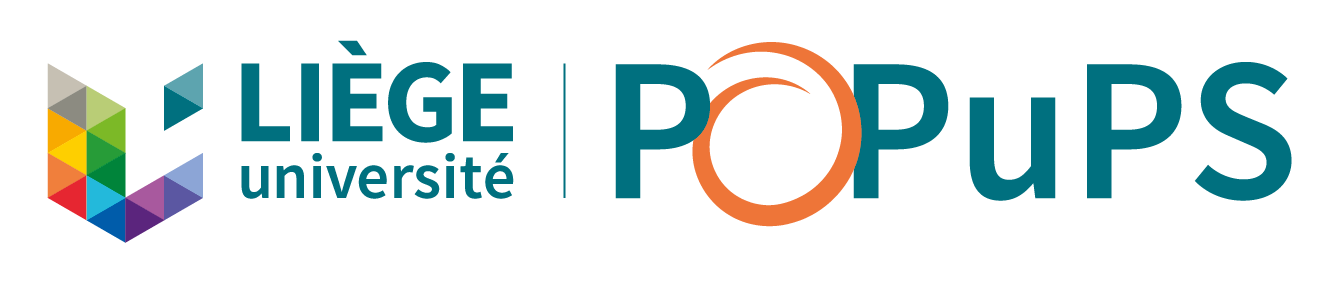 Uliège Library – Quartier Urbanistes 1Traverse des architectes 5D (B63d) – 4000 LiègeTél. +32 (0) 4 366 52 90 – Bib.Direction@uliege.be – https://lib.uliege.be/Indiquer ici le nom de la revue : (Ce formulaire devra être transmis sous format numérique à : bernard.pochet@uliege.be)Le Portail de Publication de Périodiques Scientifiques (PoPuPS) a été mis en place en 2005 par l’ULiege Library (anciennement, le Réseau des Bibliothèques de l'Université de Liège) dans le cadre de sa politique de soutien à un accès libre à l'information scientifique (Open Access). Il est destiné à permettre aux responsables de revues et de colloques de l'Université de Liège et d’autres universités de diffuser aisément et rapidement leurs contenus en texte intégral librement accessible. Cette mise en ligne permet une visibilité plus large des recherches à l'échelle internationale et une notoriété accrue. Chaque éditeur garde la liberté de diffuser en parallèle ses contenus sous forme imprimée. Ce projet se veut donc alternatif et complémentaire par rapport à d'autres initiatives commerciales similaires.PoPuPS est basé sur le partenariat : ULiège Library développe la plateforme et intervient comme support pour les éditeurs. Chacun éditeur conserve la responsabilité complète des contenus qu'il diffuse, garantissant ainsi une totale indépendance éditoriale.1. Présentation générale du colloque Titre : Sous-titre :Date de la manifestation :Périodicité : URL du site du colloque (si il existe) :adresse postale :code postal :ville :pays :téléphone : 2. Équipe d’éditionDirecteur de publication :courriel :téléphone :établissement :statut :Éditeur scientique :Prénom, Nom :courriel :téléphone :établissement :statut :(recopier autant que de membres)Interlocuteur principal pour PoPuPS :Prénom, Nom : Courriel du contact :3. Ligne éditoriale et scientifiquePrésentation du colloque (1500 signes maximum) :Mots-clés :Langues principales de la publication :Mode d’évaluation des communications :[ ] Aucun[ ] Évaluation par le comité éditorial[ ] Évaluation par les pairs[ ] Évaluation en simple aveugle[ ] Évaluation en double aveugle[ ] Commentaire ouvert aux pairsPrécisez la procédure :Proposez-vous aux auteurs un contrat concernant les droits d’auteur ? : [ ] oui [ ] nonL’auteur est-il autorisé à conserver les droits pour sa communication ? : [ ] oui [ ] nonType de licence appliquée aux communications :[ ] CC BY[ ] CC BY-NC[ ] CC BY-NC-ND[ ] CC BY-NC-SA[ ] CC BY-ND[ ] CC BY-SA[ ] Autre (préciser) :Nombre estimé de communication à mettre en ligne : 5. Réalisation du projetEnvisagez-vous d’alimenter (préparation des fichiers, balisage Lodel, importation) vous-même le site PoPuPS ?  [ ] oui [ ] nonPoPuPS propose la création automatique des articles au format pdf, ce service vous intéresse-t-il ?  [ ] oui [ ] nonFait à : le : Le Directeur de publication				SignatureFormulaire de description de colloque